TOTAL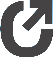 Product CodeProduct DescriptionUnit PriceYou PaySub Total